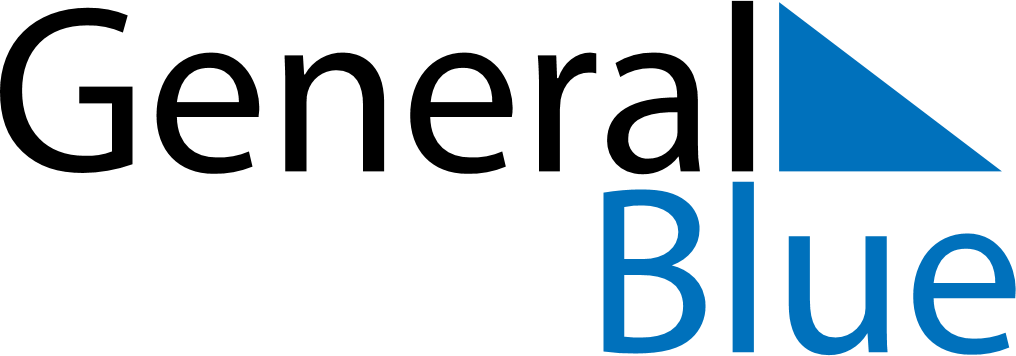 February 2024February 2024February 2024February 2024February 2024February 2024Novolukoml’, Vitebsk, BelarusNovolukoml’, Vitebsk, BelarusNovolukoml’, Vitebsk, BelarusNovolukoml’, Vitebsk, BelarusNovolukoml’, Vitebsk, BelarusNovolukoml’, Vitebsk, BelarusSunday Monday Tuesday Wednesday Thursday Friday Saturday 1 2 3 Sunrise: 8:54 AM Sunset: 5:39 PM Daylight: 8 hours and 44 minutes. Sunrise: 8:52 AM Sunset: 5:41 PM Daylight: 8 hours and 48 minutes. Sunrise: 8:50 AM Sunset: 5:43 PM Daylight: 8 hours and 52 minutes. 4 5 6 7 8 9 10 Sunrise: 8:49 AM Sunset: 5:45 PM Daylight: 8 hours and 56 minutes. Sunrise: 8:47 AM Sunset: 5:47 PM Daylight: 9 hours and 0 minutes. Sunrise: 8:45 AM Sunset: 5:49 PM Daylight: 9 hours and 4 minutes. Sunrise: 8:43 AM Sunset: 5:51 PM Daylight: 9 hours and 8 minutes. Sunrise: 8:41 AM Sunset: 5:53 PM Daylight: 9 hours and 12 minutes. Sunrise: 8:39 AM Sunset: 5:55 PM Daylight: 9 hours and 16 minutes. Sunrise: 8:37 AM Sunset: 5:57 PM Daylight: 9 hours and 20 minutes. 11 12 13 14 15 16 17 Sunrise: 8:35 AM Sunset: 5:59 PM Daylight: 9 hours and 24 minutes. Sunrise: 8:33 AM Sunset: 6:02 PM Daylight: 9 hours and 28 minutes. Sunrise: 8:31 AM Sunset: 6:04 PM Daylight: 9 hours and 32 minutes. Sunrise: 8:29 AM Sunset: 6:06 PM Daylight: 9 hours and 37 minutes. Sunrise: 8:26 AM Sunset: 6:08 PM Daylight: 9 hours and 41 minutes. Sunrise: 8:24 AM Sunset: 6:10 PM Daylight: 9 hours and 45 minutes. Sunrise: 8:22 AM Sunset: 6:12 PM Daylight: 9 hours and 49 minutes. 18 19 20 21 22 23 24 Sunrise: 8:20 AM Sunset: 6:14 PM Daylight: 9 hours and 54 minutes. Sunrise: 8:18 AM Sunset: 6:16 PM Daylight: 9 hours and 58 minutes. Sunrise: 8:15 AM Sunset: 6:18 PM Daylight: 10 hours and 2 minutes. Sunrise: 8:13 AM Sunset: 6:20 PM Daylight: 10 hours and 7 minutes. Sunrise: 8:11 AM Sunset: 6:22 PM Daylight: 10 hours and 11 minutes. Sunrise: 8:09 AM Sunset: 6:24 PM Daylight: 10 hours and 15 minutes. Sunrise: 8:06 AM Sunset: 6:26 PM Daylight: 10 hours and 20 minutes. 25 26 27 28 29 Sunrise: 8:04 AM Sunset: 6:28 PM Daylight: 10 hours and 24 minutes. Sunrise: 8:02 AM Sunset: 6:30 PM Daylight: 10 hours and 28 minutes. Sunrise: 7:59 AM Sunset: 6:32 PM Daylight: 10 hours and 33 minutes. Sunrise: 7:57 AM Sunset: 6:34 PM Daylight: 10 hours and 37 minutes. Sunrise: 7:54 AM Sunset: 6:36 PM Daylight: 10 hours and 42 minutes. 